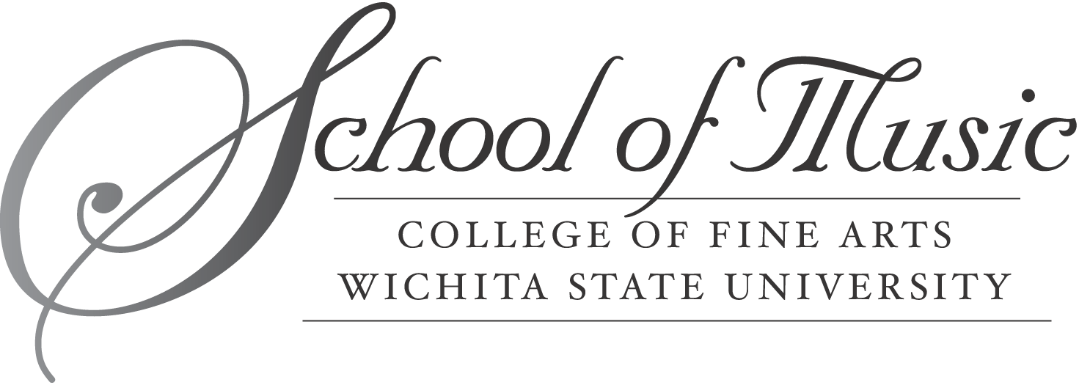 PresentsNAMEVoice or instrumentIn collaboration withPianist Name, pianoIN A GRADUATE RECITALThis recital is in partial fulfillment of the Masters of Music Education Degree at Wichita State University.November 2, 2017 – Wiedemann Recital Hall – 1:30 p.m.PROGRAMTitle	Composer	(XXXX – XXXX)Add text or movementsTitle	Composer	(XXXX – XXXX)Add text or movementsTitle	Composer	(XXXX – XXXX)Add text or movementsTitle	Composer	(XXXX – XXXX)Add text or movementsTitle	Composer	(XXXX – XXXX)Add text or movementsTitle	Composer	(XXXX – XXXX)Add text or movementsTitle	Composer	(XXXX – XXXX)Add text or movementsTitle	Composer	(XXXX – XXXX)Add text or movementsName studies with Applied Teacher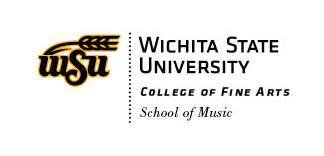 